„Eeten un Drinken“Veer tohoop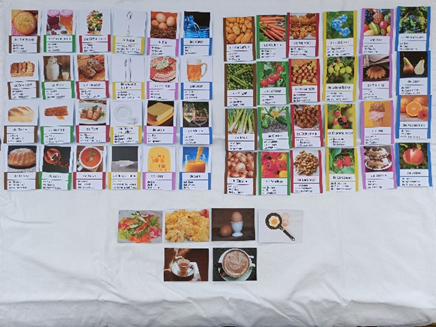 Inhalt: 2 x 24 Karten (1 x farbiger Rand / 1 x halber, farbiger Rand)Anleitung:Die Karten mit dem farbigen Rand oder dem halben farbigen Rand werden gemischt und gleichmäßig an alle Mitspieler*innen verteilt.Die jüngste Person darf zuerst nach einer Karte fragen.Hat die gefragte Person die Karte, bekommt man sie und darf weiterfragen.Dabei ist es egal, wen er / sie dann nach der nächsten Karte fragt.Hat der/die Gefragte die gewünschte Karte nicht, ist er / sie an der Reihe mit fragen. Wer 4 von einer Farbe hat, sagt „Veer tohoop“, legt die Karten vor sich und liest alle Begriffe vor. Dann kommen diese 4 Karten wieder in den Aufbewahrungsbehälter.Tipp: 	Hat man mehr Mitspieler können auch beide Quartettspiele zusammen verwendet werden (= 48 Karten).Fragen und Antworten „op Platt“:Hest du de …Hest du dat …Ja, de … / dat … hebb (heff) ik. Dor hest du de Kort.Ja, dor hest du de … /dat …Deid mi leed, de …/dat … hebb (heff) ik nicht.„Eeten und Drinken“Sprakendörp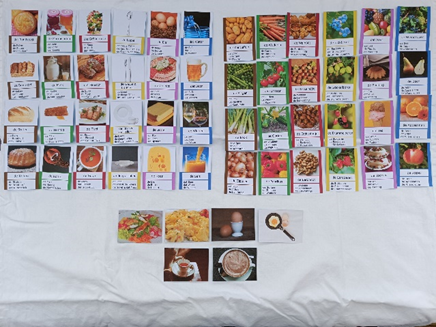 Inhalt: 2 x 24 Karten (1 x farbiger Rand / 1 x halber, farbiger Rand)       	 6 Zusatzkarten (nur Bild, für das Sprakendörp)Anleitung: Hierfür werden auf dem Tisch alle 54 Karten offen ausgelegt (Bilder sichtbar).Zuerst werden alle Begriffe einmal gemeinsam gesprochen (= lernen der Begriffe und der Aussprache).Anschließend sucht man sich die Karten zur entsprechenden Frage heraus und beantwortet sie. (Beispiel: To´n Fröhstück eet ik een Rundstück mit Botter und Honnig.)Antworten „op Platt“Toʼn Fröhstück eet ik ...To drinken nehm ik ...Middags eet ik ...Achteran eet ik/nehm ik ...Na de School nehm ik ... mit.Twischendör mag ik geern ...Namiddags smeckt mi ... an besten.An Abend eet wi / ik ...Darto drinkt wi ...